Witam Was serdecznie, na dzisiejszej godzinie wychowawczej chciałabym podzielić się z Wami sposobami jak skutecznie można uczyć się w domu. Uważajcie na siebie i dbajcie o siebie. Pozdrawiam cieplutko, wychowawczyni Małgorzata CyborońTemat: Jak skutecznie uczyć się w domu.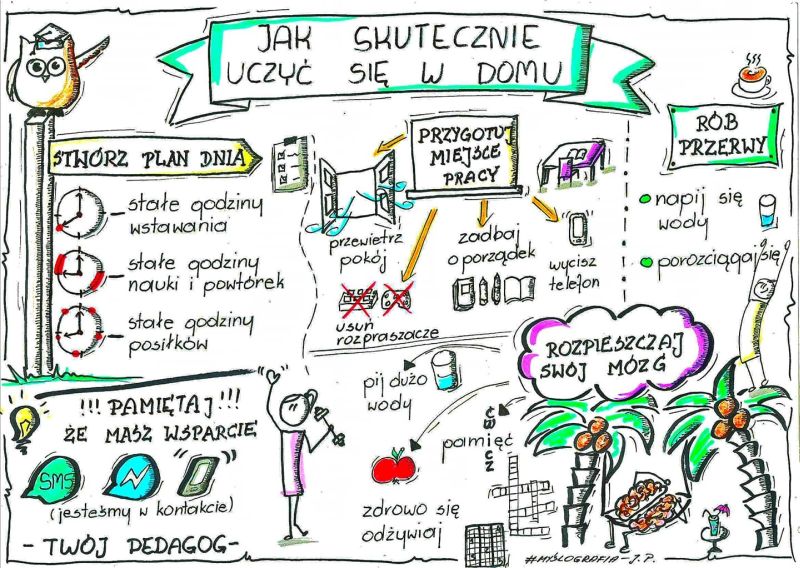 